Sterling Youth Soccer Request for Financial Assistance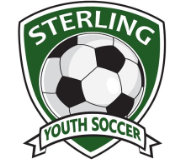 The Sterling Youth Soccer Association (SYSA) is dedicated to providing a quality recreational fall soccer program for the youth of Sterling, MA ages K-HS. SYSA seeks to help its players develop their soccer skills, their love for the game, their teamwork and sportsmanship, and their character. SYSA wants every Sterling child to have the opportunity to play recreation soccer regardless of financial ability. We have a limited number of scholarships available to cover registration fees and/or uniform costs and are also willing to provide options for payment such as a payment plan or a deferred payment option.Complete the request form below and e-mail it to Brent Powers, SYSA President at sterlingsoccer.president@gmail.com.Player Name______________________		Player Grade Fall 2020_______________________	Parent Name______________________		Parent E-mail______________________________Address__________________________________________________________________________Parent Phone______________________________________________________________________Request (check) __Registration fee __Uniform Fee __Payment Plan __Defer PaymentPlease provide a reason for the request for scholarship and or details of how best we can help you with a payment plan (e.g. a deposit now before late fees kick in and the remainder to be paid before the season starts)All requests will be reviewed by a board sub-committee.  All information submitted will be kept confidential and no names will be documented in board minutes.